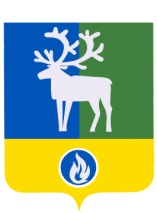 СЕЛЬСКОЕ ПОСЕЛЕНИЕ ПОЛНОВАТБЕЛОЯРСКИЙ РАЙОНХАНТЫ-МАНСИЙСКИЙ АВТОНОМНЫЙ ОКРУГ – ЮГРААДМИНИСТРАЦИЯ СЕЛЬСКОГО ПОСЕЛЕНИЯ ПОЛНОВАТПОСТАНОВЛЕНИЕот 10 ноября 2021 года						                  	               № 104О внесении изменения в Положение об осуществлении подготовки населения сельского поселения Полноват в области защиты от чрезвычайных ситуаций природного и техногенного характераВ соответствии с Постановлением Правительства Российской Федерации                    от 4 сентября 2003 года № 547 «О подготовке населения в области защиты от чрезвычайных ситуаций природного и техногенного характера», в целях совершенствования подготовки населения сельского поселения Полноват в области защиты от чрезвычайных ситуаций природного и техногенного характера на территории сельского поселения Полноват, п о с т а н о в л я ю:	1. Внести в Положение об осуществлении подготовки населения сельского поселения Полноват в области защиты от чрезвычайных ситуаций природного и техногенного характера, утвержденное постановлением администрации сельского поселения Полноват от 14 октября 2019 года № 79 «Об утверждении Положения об осуществлении подготовки населения сельского поселения Полноват в области защиты от чрезвычайных ситуаций природного и техногенного характера», изменение, изложив подпункт «в» пункта 3 в следующей редакции:«в) лица, обучающиеся в организациях, осуществляющих образовательную деятельность по основным общеобразовательным программам (кроме образовательных программ дошкольного образования), образовательным программам среднего профессионального образования и образовательным программам высшего образования (кроме программ подготовки научных и научно-педагогических кадров в аспирантуре (адъюнктуре), программ ординатуры, программ ассистентуры-стажировки) (далее – обучающиеся);».2. Опубликовать настоящее постановление в бюллетене «Официальный вестник сельского поселения Полноват».3. Настоящее постановление вступает в силу после его официального опубликования.4. Контроль за выполнением постановления возложить на заместителя главы муниципального образования, заведующего сектором муниципального хозяйства администрации сельского поселения Полноват, Уразова Е.У.Временно исполняющий полномочия главы сельского поселения Полноват         		                                         Е.У. Уразов